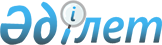 О некоторых вопросах субсидирования на повышение урожайности и качества продукции растениеводства на 2011 год
					
			Утративший силу
			
			
		
					Постановление Восточно-Казахстанского областного акимата от 15 июня 2011 года N 126. Зарегистрировано Департаментом юстиции Восточно-Казахстанской области 17 июня 2011 года за N 2547. Прекращено действие по истечении срока, на который постановление было принято (письмо аппарата акима Восточно-Казахстанской области от 05 января 2012 года № 6-74)

      Сноска. Прекращено действие по истечении срока, на который постановление было принято (письмо аппарата акима Восточно-Казахстанской области от 05.01.2012 № 6-74).

      В соответствии с подпунктом 5) пункта 1 статьи 27 Закона Республики Казахстан от 23 января 2001 года «О местном государственном управлении и самоуправлении в Республике Казахстан», подпунктами 5), 5-1), 5-2) пункта 2 статьи 11 Закона Республики Казахстан от 8 июля 2005 года «О государственном регулировании развития агропромышленного комплекса и сельских территорий», в целях реализации постановления Правительства Республики Казахстан от 4 марта 2011 года № 221 «Об утверждении Правил субсидирования из местных бюджетов на повышение урожайности и качества продукции растениеводства» Восточно-Казахстанский областной акимат ПОСТАНОВЛЯЕТ:



      1. Установить:

      1) перечень приоритетных сельскохозяйственных культур на 2011 год согласно приложению 1 к настоящему постановлению;

      2) нормы субсидий по приоритетным сельскохозяйственным культурам на 2011 год согласно приложению 2 к настоящему постановлению;

      3) нормативы субсидий по видам удобрений и гербицидов на 2011 год согласно приложениям 3, 4, 5 к настоящему постановлению.



      2. Настоящее постановление вводится в действие по истечении десяти календарных дней после дня его первого официального опубликования.



      3. Контроль за исполнением настоящего постановления возложить на заместителя акима Восточно-Казахстанской области Пинчука Г. В.

       Аким области                               Б. Сапарбаев      Согласовано:      Исполняющий обязанности

      министра сельского хозяйства

      Республики Казахстан                       Е. Аман

Приложение 1

к постановлению

Восточно-Казахстанского

областного акимата

от 15 июня 2011 года № 126 Перечень приоритетных сельскохозяйственных культур

на 2011 год

Приложение 2

к постановлению

Восточно-Казахстанского

областного акимата

от 15 июня 2011 года № 126 Нормы субсидий по приоритетным

сельскохозяйственным культурам на 2011 год      Примечание: * норма на 1 культурооборот 1300000 тенге.

      Объем финансовых средств на реализацию мероприятий по удешевлению стоимости горюче-смазочных материалов и других товарно-материальных ценностей, необходимых для проведения весенне-полевых и уборочных работ 2011 года, по Восточно-Казахстанской области составляет 1581069 (один миллиард пятьсот восемьдесят один миллион шестьдесят девять) тыс. тенге.

Приложение 3

к постановлению

Восточно-Казахстанского

областного акимата

от 15 июня 2011 года № 126 Нормативы субсидий на 1 тонну (литр, килограмм) удобрений,

реализованных производителями, на 2011 год      Сноска. Приложение 3 в редакции постановления ВКО акимата от 12.08.2011 № 181 (вводится в действие через 10 дней после опубликования).      Примечание: * норматив субсидий на 1 литр.

Приложение 4

к постановлению

Восточно-Казахстанского

областного акимата

от 15 июня 2011 года № 126 Нормативы субсидий на 1 тонну (литр, килограмм) удобрений,

приобретенных сельхозтоваропроизводителями у поставщика и (или)

непосредственно у иностранных производителей удобрений,

на 2011 год      Сноска. Приложение 4 в редакции постановления ВКО акимата от 12.08.2011 № 181 (вводится в действие через 10 дней после опубликования).

Приложение 5

к постановлению

Восточно-Казахстанского

областного акимата

от 15 июня 2011 года № 126 Нормативы субсидий на 1 литр (килограмм) гербицидов,

приобретенных сельхозтоваропроизводителями у поставщиков

гербицидов, на 2011 год      Примечание: к.э. – концентрат эмульсии, в.р. – водный раствор, с.п. – смачивающий порошок.

      Объем финансовых средств на реализацию мероприятий по удешевлению стоимости удобрений (за исключением органических) и стоимости затрат на обработку сельскохозяйственных культур гербицидами, произведенными отечественными производителями, по Восточно-Казахстанской области составляет 191781 (сто девяносто один миллион семьсот восемьдесят одна тысяча) тыс. тенге.
					© 2012. РГП на ПХВ «Институт законодательства и правовой информации Республики Казахстан» Министерства юстиции Республики Казахстан
				№

п/пНаименование приоритетных

сельскохозяйственных культур1Яровая пшеница2Озимая пшеница3Озимая рожь4Гречиха5Просо6Ячмень7Овес8Сафлор9Зернобобовые10Масличные (подсолнечник, сафлор)11Рапс12Соя13Картофель14Овощные и бахчевые15Овощи закрытого грунта16Многолетние травы посева текущего года (за исключением прошлых лет)17Многолетние бобовые травы посева первого, второго и третьего годов18Однолетние травы19Кукуруза и подсолнечник на силос№ п/пПриоритетные сельскохозяйственные культурыНорма бюджетных субсидий на 1 гектар, тенге1Зерновые, возделываемые с соблюдением зональных научно-обоснованных агротехнологий9002Зерновые (базовая норма бюджетных субсидий)6003Кукуруза на силос, подсолнечник на силос10004Однолетние травы6005Многолетние бобовые травы посева текущего года23006Многолетние бобовые травы 2 и 3 годов жизни18007Многолетние травы посева текущего года (за исключением прошлых лет)10008Масличные (подсолнечник, сафлор)35009Рапс400010Соя5000 11Овоще-бахчевые1000012Овоще-бахчевые, возделываемые с применением систем капельного орошения промышленного образца2400013Овощи закрытого грунта*260000014Картофель20000№ п/пСубсидируемые виды удобренийПроцент удешевления стоимости 1 тонны (литра, килограмма) удобрений, доНорматив субсидий на 1 тонну (литр, килограмм) реализованных

удобрений на 2011 год, тенге1Аммиачная селитра

(N-34,4)50 %243502Аммофос (N-10:P-46)50 %407503Сульфат аммония (N-21)50 %175004Суперфосфат простой

(Р-19)50 %212505Сульфоаммофос

(P-20:N-20:S-40)50 %320006МЭРС марки "Б" *50 %110007Калий сернокислый (сульфат калия К205-53%)50 %725008Хлористый калий

(К205-42%, КСI 65%)50 %30000№ п/пСубсидируемые виды удобренийПроцент возмещения затрат сельхозтоваропроизводителями на приобретение 1 тонны (литра, килограмма) удобрений, доНорматив субсидий на 1 тонну (литр, килограмм), приобретенных сельхозтоваропроизводителями удобрений на 2011 год, тенге1Карбамид

(N-46,2; N-46,3; N-46,4)50 %240002Нитроаммофоска

(№ 15:Р-15:К-15)50 %340003Нитроаммофоска

(№ 13:Р-15:К-15)50 %390004Нитроаммофоска

(№ 9:Р-25:К-25)50 %400005Сульфат аммония (N-21)50 %175006Сульфат калия

(К-50)50 %725007Хлористый калий

(К-42)50 %300008Хлористый калий

(К-60)50 %267509Супрефос

(N-12% P2O5-24%) + Ca Mg S)50 %26000№ п/пСубсидируемые виды гербицидовПроцент удешевления стоимости 1 литра (килограмма) гербицидов, доНорматив субсидий на 1 литр (килограмм) приобретенных гербицидов на 2011 год, тенгеГербициды против однолетних и многолетних двудольных сорняковГербициды против однолетних и многолетних двудольных сорняковГербициды против однолетних и многолетних двудольных сорняковГербициды против однолетних и многолетних двудольных сорняков1Дезормон эфир, 72% к.э. (2-этилгексиловый эфир 2,4-Д)50 %4982Фенизан, в.р. (дикамба+хлорсульфурон)50 %16003Зингер, с.п. (метсульфурон-метил, 600 г/л)50 %140004Эфирам, к.э.50 %5505Зенит, (950 г/л)50 %6656Диамин, 72% в.р. (диметиламинная соль 2,4-Д)50 %3257Диален супер, 480, в.р. (диметиламинная соль 2,4-Д)50 %730Гербициды против овсюгаГербициды против овсюгаГербициды против овсюгаГербициды против овсюга8Барс супер, 10% к.э. (феноксапропп-этил)50 %15009Овсюген экстра, к.э. (феноксапропп-этил+антидот)50 %185010Гепард, к.э.50 %127511Авецид супер, 12% к.э. (феноксапропп-этил)50 %135012Топик 080, к.э. (феноксапропп-этил)50 %2645Гербициды сплошного действияГербициды сплошного действияГербициды сплошного действияГербициды сплошного действия13Клиник, 36% в.р. (глифосат, 360 г/л)50 %45514Спрут, 36% в.р. (глифосат,360 г/л)50 %45015Тайфун, 36%, в.р.50 %42516Буран, 36% в.р. (глифосат, 360)50 %43517Ураган форте 500 в. р. (глифосат, 500 г/л)50 %67018Вихрь, в.р.50 %345